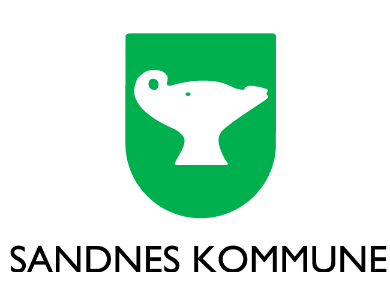 Vaksine mot smittsom hjernehinnebetennelse (meningokokksykdom).Om ungdommen ikke har fylt 16 år, må foresatte samtykke til vaksinering. Ved felles foreldreansvar må begge samtykke. For mer informasjon se FHI.no og vedlagt informasjonsskriv. Barnets navn : _______________________________ Fødselsdato:__________________________Jeg/vi ønsker at barnet mitt/vårt:                                       vaksineres mot meningokokk                                                                                                   ikke vaksineres mot meningokokkForesatte 1: Fullt navn (skriv tydelig):__________________________________________________Foresatt 1: underskrift:__________________________________ Telefonnummer:______________ Foresatt 2: Fullt navn (skriv tydelig):____________________________________________________ Foresatt 2: underskrift:___________________________________ Telefonnummer:______________ Evt informasjon om barnet til vaksinatør